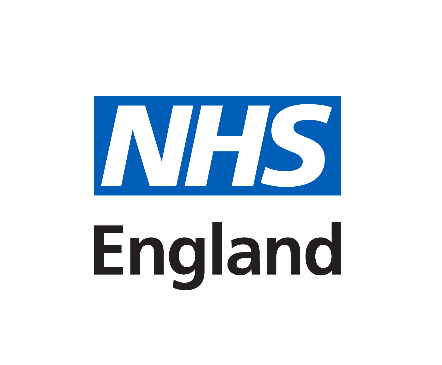 Job DescriptionNIHR Academic Clinical FellowshipVascular Surgery ST1 (1 Post)The University of Leeds, in partnership with NHS England North East and Yorkshire and the Leeds Teaching Hospitals NHS Trust, has developed an exciting pathway of academic clinical training opportunities.Applications are now invited for an Academic Clinical Fellowship in Vascular Surgery at ST1 level. This new post has been created as part of the NHS England and National Institute for Health and Care Research (NIHR) Academy Integrated Academic Training programme and offers candidates a comprehensive experience of clinical academic medicine working alongside internationally renowned clinicians and researchers.We are seeking highly motivated, enthusiastic individuals with the potential to excel in both their clinical and academic training and who have the ambition to be the next generation of academic clinicians.This Academic Clinical Fellowship (ACF) programme in Vascular Surgery will be run by the University of Leeds, the Leeds Teaching Hospitals NHS Trust and NHS England North East and Yorkshire. Academic Clinical Fellowships (ACFs) are 3 year fixed-term national training posts.  They attract an NTN(A) and trainees undertake 75% clinical and 25% academic training over the term of the post.  They are employed by the NHS Trust and have an honorary contract with the University at whose Medical School their academic research is supported.ACF trainees will join the vibrant Leeds Clinical Academic Training scheme and undertake the Research Training Programme provided by the University for which funding is provided by NIHR.  They also are eligible for a £1,000 bursary per year to support research training activity (e.g to attend academic conferences).ACF trainees would also normally complete and submit an external funding application for a research fellowship to enable them to complete a higher degree (PhD or research MD) following the completion of their ACF fixed-term post, which would be completed as Out-of-Programme-Research (OOPR).All Academic Clinical Fellowships are run-through posts, regardless of specialty, with the exception of ‘Medical Education’ ACFs.  A trainee entering ACF at ST1 in a specialty with a Core Training period would therefore be guaranteed continued training to CCT in the eventual specialty, as long as they progress satisfactorily through both their academic and clinical training. Run-through status is withdrawn if ACFs do not complete the academic component.POST DETAILSJob TitleNIHR Academic Clinical Fellow (ACF) – Vascular Surgery Duration of the PostUp to 3 years (25% academic, 75% clinical). Lead NHS Hospital/Trust in which training will take placeLeeds Teaching Hospitals NHS Trust with regional clinical rotationsResearch institution in which training will take placeLeeds Institute of Cardiovascular and Metabolic Medicine (LICAMM), LIGHT Laboratories, or Leeds Institute of Clinical Trials Research (LICTR), School of Medicine, University of Leeds as appropriate to the research project.Research Protected Time: ACFs would have day release training to attend and complete an accredited postgraduate programme in health research methodology at the University of Leeds (24 contact days plus additional private study usually completed in one year). Arrangements for research blocks or weekly research days, constituting 25% FTE academic time (and comprising a total of 9 months over the 3 year ACF post), are managed by local agreement with the academic supervisors within the University of Leeds and the clinical training programme director. This period of research will be used to obtain specific experience and knowledge in the research area of interest, obtain pilot data and apply for an external doctoral research fellowship (see below).Academic Clinical Fellowship Training Programme: Research ComponentThe ACF post will be embedded within research infrastructure supporting vascular surgery: The BHF training centre for basic science research (LICAMM); the NIHR Biomedical Research Centre, NIHR MedTech MIC and the RCS(Eng) Accredited Clinical Trials Research Unit for clinical research. The vascular research team has experience in delivering research from basic science and early technology development through to national multicentre health technology assessment trials in Abdominal Aortic Aneurysm (Bailey/Wallace), Lower Limb Ischaemia (Bailey/Coughlin/Russell), Wound Care (Coughlin/Russell) and Diabetic Foot (Russell).Clinical research training is led by Associate Professor David Russell who is funded by an NIHR Advanced Fellowship and is an NIHR Doctoral Fellow Selection Committee member.Basic science research training is led by Associate Professor Marc Bailey who is funded by a BHF Intermediate Fellowship. Academic Clinical Fellowship Training Programme: Clinical Component Leeds has a long tradition of surgical training and was one of the first to establish a School of Surgery. Twice weekly MRCS teaching sessions are provided at the LGI if required. The Yorkshire School of Surgery organises monthly regional teaching days covering the whole of the Core Surgical Curriculum (mapped to the ISCP) and involving simulation for technical and non-technical skills as well as a lecture programme on clinical and non-clinical topics. There is local access to (i) Basic surgical skills course, (ii) Care of the Critically ill Surgical Patient and (iii) ATLS.The clinical training will be based in Leeds and will rotate between the two major teaching hospitals. It is likely that one of the clinical rotations will be outside Leeds (but within easy travelling time) to increase clinical experience. Each post will be of 6 months and all of them have the flexibility to allow the ACF to attend the academic component of the posts. MONTH 6. Fellow comfortably undertaking minor surgical procedures with appropriate level of supervision, assisting at more complex surgery and gaining confidence in emergency surgery. Becoming familiar with clinical or laboratory research methods appropriate to the project. Attended appropriate local courses on generic research skills including statistical analysis, research methodology, literature searching etc.MONTH 12 Able to undertake minor emergency and elective surgical procedures with comfort and gaining confidence in laparoscopic surgery, laparotomies and simple anastomosis. Comfortable in non-operative management of acutely ill surgical patients. Fully familiar with background literature for research project. Presentation of research project to department for feedbackMONTH 18. Undertaking intermediate surgery including straightforward laparoscopic surgery and gaining experience in cardio-vascular surgery, assisting at major vascular procedures undertaking vascular access procedures. Well established in research program with at least essential preliminary data and refining research plans accordingly. Preparing a competitive application for a research fellowship.MONTH 24 -36 onwards. Completed the MRCS examination. Comfortable with all aspects of minor surgery, many aspects of emergency general surgery and intermediate general surgery. Submitted application for research fellowship and successfully pursuing research project. Writing up publication from project. Successfully competed for and obtained Research Training Fellowship from NIHR, Wellcome, MRC, BHFCONTACTSLead Academic Supervisor:Mr. David RussellAssociate Professor and Honorary Consultant Vascular SurgeonLeeds Institute of Clinical Trials ResearchUniversity of LeedsEmail:  D.A.Russell@leeds.ac.ukAdditional Academic Supervisors:Mr Marc Bailey,Associate Professor of Vascular Medicine,Leeds Institute of Cardiovascular and Metabolic MedicineUniversity of LeedsEmail: M.A.Bailey@leeds.ac.ukMr. Patrick Coughlin Consultant Vascular Surgeon Leeds Teaching Hospital TrustEmail: patrick.coughlin1@nhs.netMr. Tom WallaceConsultant Vascular SurgeonLeeds Teaching Hospital TrustEmail; t.wallace@nhs.netTraining Programme Director (clinical):Miss Emma CollinsCore Surgery TPDConsultant Endocrine SurgeonLeeds Teaching Hospitals NHS TrustEmail: emma.collins123@nhs.netMr David RussellVascular Surgery TPDTraining Programme Director Vascular Surgery Yorkshire & the HumberEmail: davidrussell1@nhs.netAcademic Training Programme DirectorProfessor Phil Quirke			p.quirke@leeds.ac.uk Further InformationBecause of the nature of the work for which you are applying, this post is exempted from the provisions of Section 4 (2) of the Rehabilitation of Offenders Act 1974 by virtue of the Rehabilitation of Offenders Act 1974 (Exceptions) Order 1975. Applicants are therefore, not entitled to withhold information about convictions, which for other purposes are “spent” under the provisions of the Act, and in the event of employment any failure to disclose such convictions could result in dismissal or disciplinary action by the University.  Any information given will be strictly confidential and will be considered only in relation to an application for positions to which the Order applies.For further information about the Academic Clinical Fellowship programme, please refer to the NIHR Academy webpage https://www.nihr.ac.uk/explore-nihr/academy-programmes/integrated-academic-training.htm